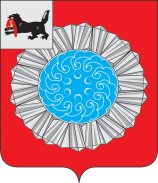 АДМИНИСТРАЦИЯ  СЛЮДЯНСКОГО МУНИЦИПАЛЬНОГО РАЙОНАПОСТАНОВЛЕНИЕг. Слюдянкаот 17.05.2022 года  № 275Во исполнение распоряжения Губернатора Иркутской области от 12.05.2022 года № 129-р «Об организации и проведении учебных сборов с гражданами, обучающимися в  муниципальных общеобразовательных организациях, расположенных на территории Иркутской области, по образовательным программам среднего общего образования в 2021-2022 учебном году»,  руководствуясь статьями 7, 8, 24, 47  Устава Слюдянского муниципального района, зарегистрированного постановлением Губернатора Иркутской области от 30. 06. 2005 г. № 303 – п, администрация Слюдянского муниципального районаПОСТАНОВЛЯЕТ:Провести с 23 по 25 мая 2022 года учебные сборы с гражданами, обучающимися в  муниципальных общеобразовательных организациях, расположенных на территории Слюдянского муниципального района, по образовательным программам среднего общего образования в 2021-2022 учебном году (далее – сборы).Определить местом проведения сборов Детский лагерь отдыха и досуга «Солнечный» филиал «Юный Горняк».       3. Утвердить состав организационного комитета по подготовке и проведению сборов (Приложение).4. Муниципальному  казенному учреждению «Комитет по социальной политике и культуре Слюдянского муниципального района» обеспечить:4.1. участие учащихся 10 классов муниципальных бюджетных общеобразовательных организаций  в сборах; 4.2. организованную доставку участников сборов к месту проведения сборов; 4.3. проведение спортивно-массовых мероприятий, мероприятий военно-патриотической направленности; 4.4   питание участников сборов. 5. Финансирование мероприятия предусмотреть за счет средств бюджета Слюдянского муниципального района в рамках подпрограммы "Развитие информационно-методического центра через работу с педагогическими кадрами и одаренными детьми"      муниципальной программы "Содействие развитию учреждений образования и культуры в Слюдянском муниципальном районе", утвержденной постановлением администрации Слюдянского муниципального района от 28.12.2018 года № 860. 6. Рекомендовать военному комиссару Слюдянского района по Иркутской области Кириллову С.Ю., начальнику ПСЧ-52 ФГКУ «3 отряд ФПС по Иркутской области» Осипову М.Н., начальнику Слюдянского поисково-спасательного подразделения ФГКУ «Байкальский поисково-спасательный отряд МЧС России» Старовойтову А.В., командиру войсковой части № 59133 Носику Р.С.  оказать содействие в организации и проведении сборов.                7. Рекомендовать главному врачу ОГБУЗ «Слюдянская районная больница» Татарицевой Н.И. определить работника для медицинского сопровождения сборов.        8.  Рекомендовать начальнику ОГИБДД  России по Слюдянскому району Мальцеву Н.Н. обеспечить сопровождение участников сборов к месту проведения сборов.      9. Рекомендовать начальнику отдела МВД России по Слюдянскому району Зиганьшину К.Е.  обеспечить охрану общественного порядка в местах проведения сборов.      10. Опубликовать настоящее постановление в специальном выпуске «Славное море», разместить на официальном сайте администрации Слюдянском муниципальном района, адрес: http//www.sludyanka.ru  в разделе «Муниципальные правовые акты», а так же на официальном сайте муниципального казенного учреждения «Комитет по социальной политике и культуре Слюдянского муниципального района» адрес: http://www.ksp.edusluda.ru в разделе «Документы».       11. Контроль за исполнением настоящего постановления возложить на заместителя мэра Слюдянского муниципального района по социально-культурным вопросам Усачеву Т.Н.Мэр Слюдянского муниципального района                                                   А.Г. ШульцПриложение   к постановлению администрации Слюдянского муниципального районаот 17.05.2022 года  № 275                                       Состав организационного комитета по подготовке и проведению учебных сборов с гражданами, обучающимися в  муниципальных общеобразовательных организациях, расположенных на территории Слюдянского муниципального района, по образовательным программам среднего общего образования в 2021-2022 учебном году. Волков Павел Александрович, член правления Союза ветеранов боевых действий России по Слюдянскому району (по согласованию).Зиганьшин Константин Евгеньевич, начальник ОМВД России по Слюдянскому району (по согласованию).Кириллов Сергей Юрьевич, военный  комиссар Слюдянского района по Иркутской области (по согласованию).Носик Руслан Сергеевич, командир войсковой части № 59133 (по согласованию).Осипов Михаил Николаевич, начальник ПСЧ-52 ФГКУ «3 отряд ФПС по Иркутской области» (по согласованию).Сизова Виктория Николаевна, руководитель районного методического объединения учителей физической культуры, МБОУ «Средняя общеобразовательная школа № 50».Старовойтов Александр Вячеславович, начальник Слюдянского поисково-спасательного подразделения ФГКУ «Байкальский поисково-спасательный отряд МЧС России» (по согласованию).Татаринцева Надежда Ивановна, главный врач ОГБУЗ «Слюдянская районная больница» (по согласованию).Филиппова Светлана Ивановна, методист по воспитательной работе информационно-методического центра муниципального  казенного учреждения «Межотраслевая централизованная бухгалтерия».Чудинова Наталья Юрьевна, председатель муниципального  казенного учреждения «Комитет по социальной политике и культуре Слюдянского муниципального района».Щеглова Наталья Борисовна, руководитель районного методического объединения учителей ОБЖ, МБОУ «Средняя общеобразовательная школа № 12».Об организации и проведении учебных сборовс гражданами, обучающимися в  муниципальных общеобразовательных организациях, расположенных на территорииСлюдянского муниципального района, по образовательным программам среднего общего образования в 2021-2022 учебном году